Wren’s Class Home-School Communication Sheet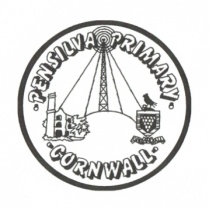 Week beginning 15th NovemberSchool dinner: Week 3This week’s diaryThis week’s diaryThis week we have been learning all about Diwali and the story of Rama and Sita. The children have made beautiful patterns, clay diva lamps and colourful masks. Well done!On Friday it is children in need. We are going to be having a non- school uniform day. If children want to wear something spotty that would be great! £1.00 donation for children in need would be great if you feel able.We are also having a cake sale during school on Friday. Cake donations will be greatly appreciated. If children would like a cake could they please bring in 50p. The money will go to children in need. Please could you also send your child in with a few 20ps as the year 6 children will be running some fun activities for the younger children that day – penalty shoot out, colouring competition etc. The year 1 hearing screening will also take place on Friday. (it is a very busy day!!). This is a simple non stressful test and you will get feedback about your child’s hearing that day. Finally a letter has gone out this week about our very exciting trip to the Theatre on December 8th. Please return the form as soon as possible. MondayMiss Thomas (Mrs McDowell PM)This week we have been learning all about Diwali and the story of Rama and Sita. The children have made beautiful patterns, clay diva lamps and colourful masks. Well done!On Friday it is children in need. We are going to be having a non- school uniform day. If children want to wear something spotty that would be great! £1.00 donation for children in need would be great if you feel able.We are also having a cake sale during school on Friday. Cake donations will be greatly appreciated. If children would like a cake could they please bring in 50p. The money will go to children in need. Please could you also send your child in with a few 20ps as the year 6 children will be running some fun activities for the younger children that day – penalty shoot out, colouring competition etc. The year 1 hearing screening will also take place on Friday. (it is a very busy day!!). This is a simple non stressful test and you will get feedback about your child’s hearing that day. Finally a letter has gone out this week about our very exciting trip to the Theatre on December 8th. Please return the form as soon as possible. TuesdayMiss Thomas This week we have been learning all about Diwali and the story of Rama and Sita. The children have made beautiful patterns, clay diva lamps and colourful masks. Well done!On Friday it is children in need. We are going to be having a non- school uniform day. If children want to wear something spotty that would be great! £1.00 donation for children in need would be great if you feel able.We are also having a cake sale during school on Friday. Cake donations will be greatly appreciated. If children would like a cake could they please bring in 50p. The money will go to children in need. Please could you also send your child in with a few 20ps as the year 6 children will be running some fun activities for the younger children that day – penalty shoot out, colouring competition etc. The year 1 hearing screening will also take place on Friday. (it is a very busy day!!). This is a simple non stressful test and you will get feedback about your child’s hearing that day. Finally a letter has gone out this week about our very exciting trip to the Theatre on December 8th. Please return the form as soon as possible. Wednesday Miss KingThis week we have been learning all about Diwali and the story of Rama and Sita. The children have made beautiful patterns, clay diva lamps and colourful masks. Well done!On Friday it is children in need. We are going to be having a non- school uniform day. If children want to wear something spotty that would be great! £1.00 donation for children in need would be great if you feel able.We are also having a cake sale during school on Friday. Cake donations will be greatly appreciated. If children would like a cake could they please bring in 50p. The money will go to children in need. Please could you also send your child in with a few 20ps as the year 6 children will be running some fun activities for the younger children that day – penalty shoot out, colouring competition etc. The year 1 hearing screening will also take place on Friday. (it is a very busy day!!). This is a simple non stressful test and you will get feedback about your child’s hearing that day. Finally a letter has gone out this week about our very exciting trip to the Theatre on December 8th. Please return the form as soon as possible. ThursdayMiss King Mrs McDowell & PE with Mr Jones PMThis week we have been learning all about Diwali and the story of Rama and Sita. The children have made beautiful patterns, clay diva lamps and colourful masks. Well done!On Friday it is children in need. We are going to be having a non- school uniform day. If children want to wear something spotty that would be great! £1.00 donation for children in need would be great if you feel able.We are also having a cake sale during school on Friday. Cake donations will be greatly appreciated. If children would like a cake could they please bring in 50p. The money will go to children in need. Please could you also send your child in with a few 20ps as the year 6 children will be running some fun activities for the younger children that day – penalty shoot out, colouring competition etc. The year 1 hearing screening will also take place on Friday. (it is a very busy day!!). This is a simple non stressful test and you will get feedback about your child’s hearing that day. Finally a letter has gone out this week about our very exciting trip to the Theatre on December 8th. Please return the form as soon as possible. FridayMiss KingChildren in need day!Year 1 hearing screening. Upcoming dates:  November 19th – year 1 hearing screening. November 19th – Children in need. Children can dress up on this day. Wednesday 8th December – Theatre tripFriday 10th December – Christmas jumper day. Wednesday 15th December – Christmas lunch. Other information Please feel free to send us an email if you have any questions or concerns: Jthomas@pensilva.cornwall.sch.uk lking@pensilva.cornwall.sch.uk  Do not forget the school website; http://pensilva.eschools.co.uk/website for information on school events, policies and newsletters or our Facebook page; Pensilva Primary School for updates. Other information Please feel free to send us an email if you have any questions or concerns: Jthomas@pensilva.cornwall.sch.uk lking@pensilva.cornwall.sch.uk  Do not forget the school website; http://pensilva.eschools.co.uk/website for information on school events, policies and newsletters or our Facebook page; Pensilva Primary School for updates. Other information Please feel free to send us an email if you have any questions or concerns: Jthomas@pensilva.cornwall.sch.uk lking@pensilva.cornwall.sch.uk  Do not forget the school website; http://pensilva.eschools.co.uk/website for information on school events, policies and newsletters or our Facebook page; Pensilva Primary School for updates. 